Recebido pela secretaria:	Nº............................	Data e hora ____ / _________ / ____, ___: ___h    	Tempo Limite  do Protesto __:__h	Assinatura ________________FORMULÁRIO DE PROTESTO, Pedido de Reparação e ReaberturaComplete e marque quando pertinente1. 	EVENTO ........................ Autoridade Organizadora ............................Data __/__/____Regata nº  ..........2.	TIPO DA AUDIÊNCIAProtesto de barco contra barco	Protesto da CR contra barco	Protesto da CP contra barco	Pedido de reparação da CR ou barco	Consideração de reparação pela CP	Pedido de reabertura por barco ou CR	Consideração de reabertura pela CP	3.	BARCO PROTESTANTE, OU QUE SOLICITA REPARAÇÃO OU REABERTURAClasse............			Flotilha		Vela nº			Nome do Barco Representado por 		Tel., e-mail 	4.	BARCO(S) PROTESTADOS OU SENDO CONSIDERADOS PARA REPARAÇÃO Classe 	Flotilha 	 	Vela nº 	Nome do Barco 	5.	INCIDENTEHora e local do incidenteRegras supostamente infringidas		Testemunhas6.	INFORMANDO O PROTESTADO	Como você informou o protestado sobre sua intenção de protestar?Bradando		Quando?   Palavras Usadas	Expondo a bandeira vermelha		Quando? 	Informando-o de outra maneira		Como?7.	DESCRIÇÃO DO INCIDENTE (use outra folha se necessário)Diagrama: um quadrado = um comprimento de casco mostre posições dos barcos, vento, corrente e marcas de percurso. 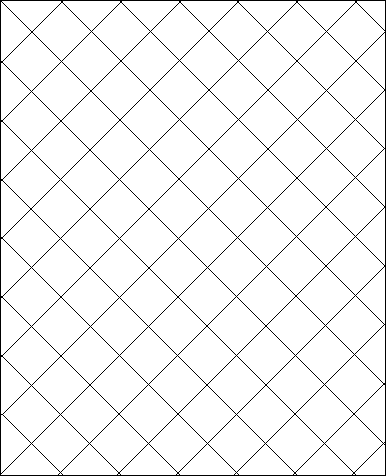 PARA USO DA COMISSÃO DE PROTESTO 	Número 		Audiência conjunta com	Preencher e marcar como apropriadoRetirada solicitada  Assinatura		Permitida  Classe 	Flotilha 	 Regata 	 Hora limite de protesto	Protesto, pedido de reparação ou reabertura recebido no limite de tempo  Limite estendido  Protestante, ou parte solicitante de reparação ou reabertura representada por	Outra parte, ou barco sendo considerado para reparação, representado por 	Nomes das testemunhas	Intérpretes 	 	ObservaçõesNenhuma objeção a partes interessadas			Protesto ou pedido escrito identifica o incidente			‘Protesto’ bradado na primeira oportunidade razoável			Brado não requerido; informado na primeira oportunidade			Banderia vermelha claramente exposta na primeira oportunidade			 Protesto, pedido válido; audiência prossegue Protesto, pedido inválido; audiência encerrada   FATOS APURADOS	Diagrama do barco 	 	endossado pela Comissão  Diagrama da Comissão anexado CONCLUSÕES E REGRAS APLICÁVEIS	DECISÃO Protesto desconsiderado:  Barcos(s) 	é(são) desclassificados nas regatas)................................... ; ou punidos como segue	 : Reparação negada  	conseguida como segue  : Reabertura de audiência: negada 	concedida Presidente e membros da comissão de protestoAssinatura do Presidente 		Data e hora 	